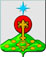 РОССИЙСКАЯ ФЕДЕРАЦИЯСвердловская областьДУМА СЕВЕРОУРАЛЬСКОГО ГОРОДСКОГО ОКРУГАРЕШЕНИЕот 25 февраля 2015 года	          № 15г. СевероуральскО внесении изменений в Решение Думы Североуральского городского округа от 21 декабря 2012 года № 152 «Об утверждении Правил землепользования и застройки Североуральского городского округа»В соответствии с Градостроительным кодексом Российской Федерации («Российская газета», 2004, 30 декабря, № 290) с изменениями на 31 декабря 2014 года, Федеральным законом от 6 октября 2003 года № 131-ФЗ «Об общих принципах организации местного самоуправления в Российской Федерации» («Российская газета», 2003, 08 октября, № 202) с изменениями на 29 декабря 2014 года, Уставом Североуральского городского округа (газета «Наше слово», 2005,15 августа, № 95) с изменениями на 15 октября 2014 года, Дума Североуральского городского округа          РЕШИЛА:1. Внести в Правила землепользования и застройки города Североуральска, утвержденные Решением Думы Североуральского городского округа от 21 декабря 2012 года № 152, следующие изменения:1) пункт 1 статьи 56 дополнить следующим абзацем: «Комиссия, в течение тридцати дней со дня поступления заявления о предоставлении разрешения на условно разрешенный вид использования земельного участка или объекта капитального строительства или на отклонение от предельных параметров разрешенного строительства, реконструкции объектов капитального строительства, рассматривает заявление и принимает решение о вынесении рассмотрения вопроса на публичные слушания либо готовит мотивированный отказ заявителю о предоставлении соответствующего заявления».2) пункт 6 статьи 56 слова «На основании заключения о результатах публичных слушаний по вопросу предоставления разрешения Комиссия осуществляет подготовку» заменить словами «Комиссия, в течении пяти дней со дня проведения публичных слушаний осуществляет подготовку заключения о результатах публичных слушаний по вопросу предоставления такого разрешения,».2.  Опубликовать настоящее Решение в газете «Наше слово».3. Установить, что настоящее Решение вступает в силу со дня его официального опубликования. 4. Контроль за исполнением настоящего Решения возложить на депутатскую комиссию Думы Североуральского городского округа по городскому хозяйству и землепользованию (Меньшиков Б.В.).ГлаваСевероуральского городского округа                                         Б.В. Меньшиков